老师：早上好！学生：下午好！老师：我很好！学生：我不好！老师：今天天气很好。学生：今天天气很糟。老师：不是，今天很热。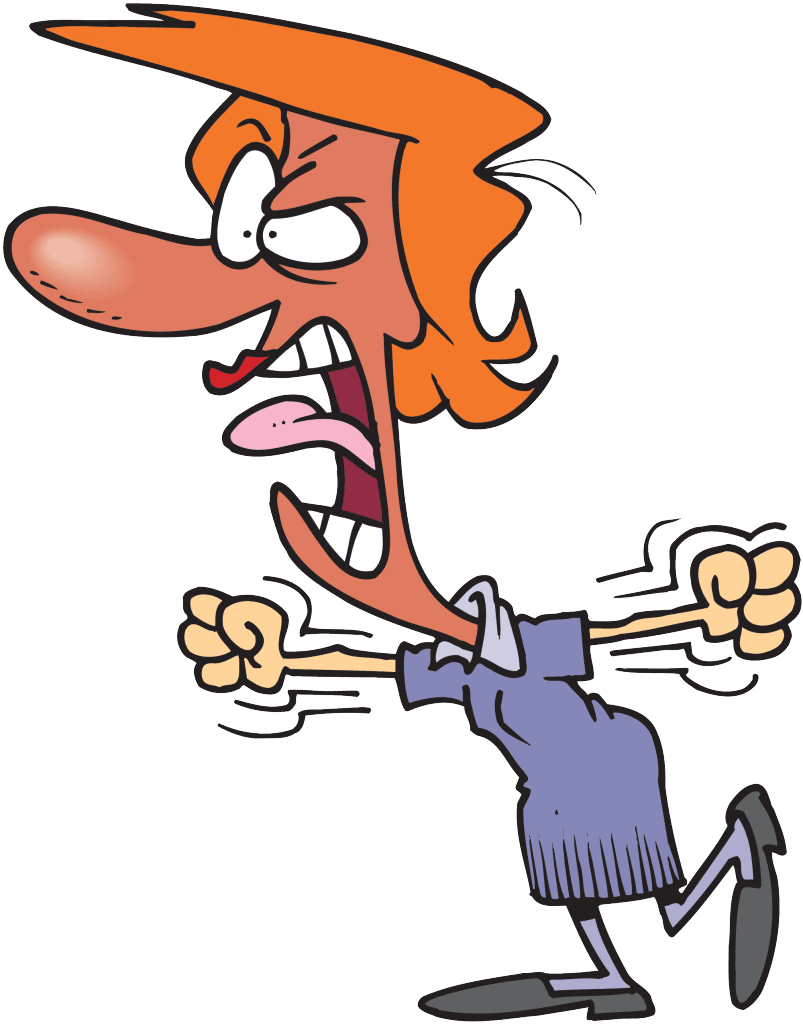 学生：不是，今天很冷！老师：我喜欢我的学生。学生：我不喜欢我的老师。老师：不对！学生：对！老师：好了，好了！学生：不好了，不好了！老师：愚蠢！学生：聪明！老师：闭嘴！学生：不闭嘴！老师：我生气了！学生：我高兴了！老师：这是上课！学生：这是下课！再见